HOT CROSS BUN & CINNAMON DONUTS DRIVE 2023Eight Artisan Bakers Burwood is once again offering us the opportunity to purchase fresh and delicious HOT Cross Buns and donuts to help raise funds for our school!  We will receive $1.50 for every pack sold! Money raised will go towards improving and upgrading student furniture in classrooms. Please note products will be distributed to students on Wednesday 5th April. We are selling:  Delicious Hot Cross Buns 	- 6 pack for only $7.00Cinnamon Donuts 		- 6 pack for only $6.50Remember to ask your friends and extended family to buy some too and for any allergy concerns feel free to call the Eight Artisan Bakers on 9808 0440.Please Choose ONE of the following options:HOT CROSS & DONUT ORDERS MUST be returned NO LATER THAN MONDAY 27th  MARCH.OPTION 1 – Order & Pay ONLINE via FlexischoolsWe are now offering an online payment option. If you would like to order and pay online via the Flexischools app, please refer to the attached flyer. This is the app used to purchase lunch orders at Great Ryrie. Please note that a 29cent fee will be added onto your order.You do not need to complete and return the below form if you order via Flexischools.----------------------------------------------------------------------------------------------------------------------------------------------------------------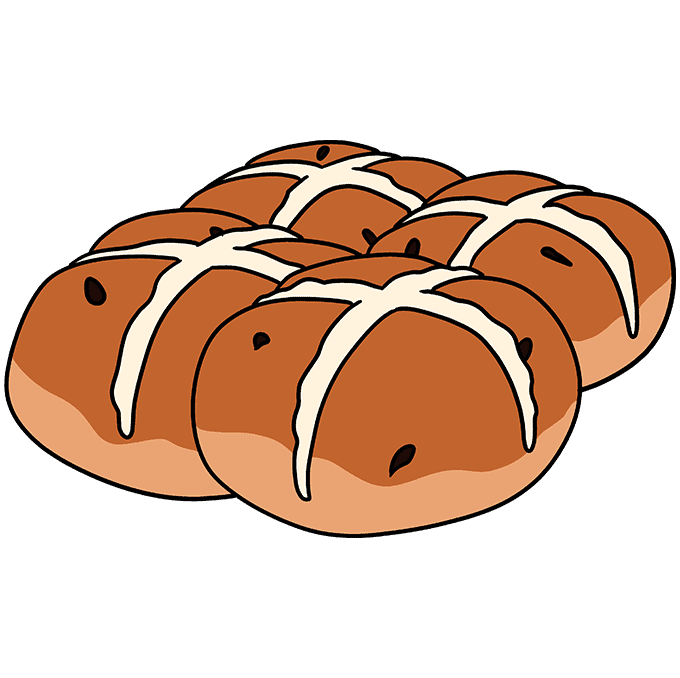 OPTION 2 – Complete Order form below & payment via CASHStudent’s full name: _______________________________________      Class: ________Traditional Hot X Buns$7.00QuantityChoc Chip Hot X Buns  $7.00QuantityMocha Hot X Buns$7.00QuantityFruitlessHot X buns$7.00QuantityCinnamon Donuts$6.50QuantityTotal PaidOur Family